от «14» февраля 2020 г.                                                                                          № 131О внесении изменений в Постановление городской Администрации от 15.04.2019 № 492 «Об утверждении решения об определении временных управляющих организаций для управления многоквартирными домами, расположенными на территории г. Мирного» В связи с необходимостью исключения многоквартирных домов из адресного перечня, связанных с проведением общего собрания собственников многоквартирных домов и выбором управляющей организации, городская Администрация постановляет:Признать утратившим силу Постановление городской Администрации от 06.02.2020 № 91 «О внесении изменений в Постановление городской Администрации от 15.04.2019 № 492 «Об утверждении решения об определении временных управляющих организаций для управления многоквартирными домами, расположенными на территории г. Мирного». Внести в приложение к Постановлению городской Администрации от 15.04.2019 № 492 «Об утверждении решения об определении временных управляющих организаций для управления многоквартирными домами, расположенными на территории г. Мирного» следующие изменения: Заголовок подпункта 1.2. изложить в следующей редакции: ООО «Экономъ» в количестве 6 домов по адресам:».В подпункте 1.2. слова: «ш. 50 лет Октября, д. 7, ул. Ойунского, д. 43, ул. Солдатова, д. 8» исключить.Заголовок подпункта 1.4. изложить в следующей редакции: «ООО «МПЖХ» в количестве 277 домов по адресам:».В подпункте 1.4. слова: «ул. Советская, д.20, ул. Московская, д.18/1» исключить.	3.  Опубликовать настоящее Постановление в порядке, установленном Уставом МО «Город Мирный».4. Настоящее Постановление вступает в силу со дня его официального опубликования.5. Контроль исполнения настоящего Постановления возложить на 1-го Заместителя Главы Администрации по ЖКХ, имущественным и земельным отношениям С.Ю. Медведь.Глава города		                                                       	  	            К.Н. Антонов АДМИНИСТРАЦИЯМУНИЦИПАЛЬНОГО ОБРАЗОВАНИЯ«Город Мирный»МИРНИНСКОГО РАЙОНАПОСТАНОВЛЕНИЕ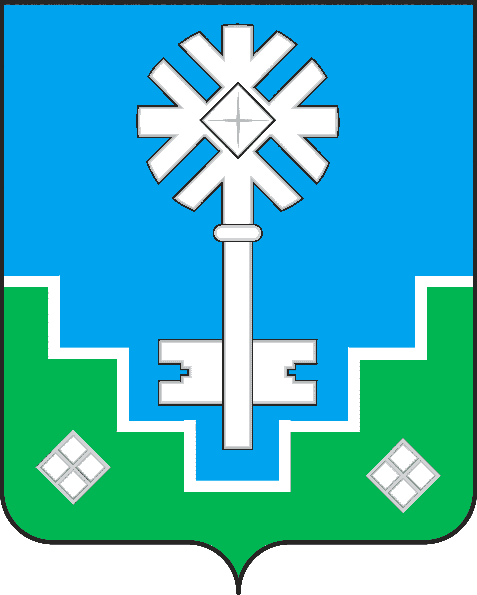 МИИРИНЭЙ ОРОЙУОНУН«Мииринэй куорат»МУНИЦИПАЛЬНАЙ ТЭРИЛЛИИ ДЬАHАЛТАТАУУРААХ